Complétez les phrases suivantes par une subordonnée circonstancielle de temps en	respectant la consigne donnée.	a) Les habitants du village luttent contre l’inondation + (subordonnée exprimant l’antériorité).	b) Nous irons tous faire du ski+ (subordonnée exprimant la postériorité).	c) Le public retenait ses émotions +  (subordonnée exprimant la simultanéité). 	d) Mon ami cherchera un appartement+ (subordonnée exprimant la postériorité).	e) Il a ouvert les fenêtres de la maison + (subordonnée exprimant la simultanéité).2- Faites une seule phrase complexe comportant une subordonnée circonstancielle de temps    avec les deux phrases syntaxiques proposées. Attention au mode du verbe commandé          par le choix du subordonnant.a) Maxime a fêté l’événement avec tous ses amis. Il a été choisi pour participer aux jeux olympiques.b) Ils se dépêchent de rentrer au port. La tempête se lève.c) Louise a acheté une belle voiture. Elle a obtenu son permis de conduire.d) Ma sœur est tombée malade. Elle a mangé des fruits de mer.e) Les applaudissements éclatèrent dans la salle. La vedette se présenta sur scène.f) Les souvenirs affluèrent à sa mémoire. Il entra dans sa maison d’enfance.3- Dans les passages suivants, soulignez les subordonnées circonstancielles de temps. Justifiez     l’emploi des modes des verbes.a) Quand mon haleine fait trop de buée sur la vitre, en hiver, je bouge de quelques pouces pourrecommencer plus loin alors que j’ai eu le temps depuis longtemps de faire le tour de la vitrineau complet. (Michel Tremblay)b) À la clarté de la lune, je trouvai sans peine de quoi rallumer le feu. En attendant qu’il fût bienen marche, j’allai m’asseoir auprès de la mère. Ses yeux brillaient dans la pénombre. (GabrielleRoy)c) Quand le vieux cerf entrouvrait les yeux, son regard encore endormi retrouvait la sérénité dusous-bois, le silence amical des arbres. Et il refermait les paupières, tandis que son jeunecompagnon, sans oser se remettre sur pied, détendait ses jambes énervées, en soupirant d’impatience et d’ennui. (Maurice Genevoix)SUBORDONNÉES  CIRCONSTANCIELLESDE CAUSE ET DE CONSÉQUENCEA- Soulignez les C.C de Cause et donnez leur nature.B- Entourez les expressions qui expriment la conséquence dans chaque phrase.Ils ont agi par jalousie.  Julie est tombée à cause de Sabine qui l'a poussée.  A cause de ce mauvais temps, nous ne sommes pas allés à la mer Je vais à l'école parce que j'ai envie d'apprendre. 5.   Les bateaux n'ont pas pu partir par suite de fortes tempêtes. La voiture a dérapé à cause du verglas. Habillons-nous chaudement car il fait froid. Ferme la porte puisqu’ il y a des courants d'air. Grâce aux efforts de tous les habitants, le château a été remis en état.10. Laure aime surtout son appartement pour sa situation près du centre-ville. N.B: A terminer la révision  de la Grammaire (jusqu’au  C.C de Cause).										BON TRAVAILCollège des Dominicainesde Notre Dame de la Délivrande  Araya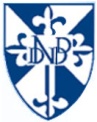   Matière:  Français 1Classe : EB9Date : Mars 2020	SUBORDONNÉE CIRCONSTANCIELLEDE TEMPS